СодержаниеПаспорт программыПояснительная записка	Человек наделен от природы особым даром – голосом. Это голос помогает человеку общаться с окружающим миром, выражать свое отношение к различным явлениям жизни.	Певческий голосовой аппарат – необыкновенный инструмент, таящий в себе исключительное богатство красок и различных оттенков. Пользоваться певческим голосом человек начинает с детства по мере развития музыкального слуха и голосового аппарата. С раннего возраста дети чувствуют потребность в эмоциональном общении, испытывают тягу к творчеству.  Данная Рабочая дополнительная общеобразовательная (общеразвивающая) программа,  направленная на музыкально-художественное развитие учащихся. На самореализацию в творчестве, умение передавать голосом внутреннее эмоциональное состояние.В творческое объединение дети принимаются на свободной основе. Возраст учащихся – 4-16 лет. Группы формируются с учетом возрастных особенностей детей.Программа ориентирована на детей с различными музыкальными данными, на всех, кто желает научиться петь и владеть своим голосом. Направленность программы – художественная. Цель: создание условий, способствующих формированию эстетически развитой личности, способной к творческому самовыражению в вокально-исполнительском искусстве.Задачи: Образовательные:   обогатить знания учащихся о музыкальной грамоте и искусстве вокала, различных жанрах и стилевом многообразии вокального искусства, выразительных средствах, особенностях музыкального языка; обучить выразительному сольному и ансамблевому исполнению произведений различных стилей и жанров.     Развивающие:  развивать специальные компетенции: вокальный слух, самоконтроль, музыкальная память, чувство ритма, эмоциональная отзывчивость;развивать вокально-технические и исполнительские навыки;стимулировать развитие коммуникативных навыков  и эмоционально-волевой сферы;развить интерес к самостоятельной творческой деятельности;развивать у учащихся общий культурный и музыкальный уровень;    Воспитательные:   -воспитать у детей музыкальный вкус, исполнительскую культуру, настойчивости и целеустремлённости в преодолении трудностей учебного процесса, ответственность за творческий результат, умение работать в коллективе;       -привить вкус к выбору репертуар.Формы и режим занятийОбучение в творческом объединении  проходит в форме  групповых  занятий. Индивидуальные занятия возможны при проявлении детьми особых вокально-творческих способностей и мотивации к их реализации. Применение различных видов занятий помогает успешно выполнять учебную программу и реализовать принцип дифференцированного обучения:вводное занятие, занятие – погружение, занятие – игра.  «Творческие лаборатории». Занятие путешествие, поиск, концерт. Практическая работа, повторение пройденного, интегрированные занятия, творческие отчёты.Групповые занятия проводятся 2 раза в неделю по 1 часу,  что составляет 72 часа в год.Ожидаемые результатыВ результате освоения образовательной программы у учащихся будут сформированы следующие компетенции: специальные (общеучебные):  знания в области музыкальной теории и истории вокального искусства; умение самостоятельно осваивать вокальные произведения;потребность в творческой самореализации;коммуникативные компетенции:способность к сотрудничеству и открытому доброжелательному общению;компетенции личностного самосовершенствования:способность физического, нравственного и  интеллектуального саморазвития;адекватная самооценка;нравственно-эстетическая ориентация;информационные:способность работать с разными источниками информации;способность к критическому суждению в отношении получаемой информации;организаторские компетенции:умение организовать свою работу;готовность к самообразованию и самоорганизации.В конце учебного года для учащихся предусмотрены следующие формы промежуточной аттестации: итоговое занятие, мини-концерт, творческие отчёты фестивали, итоговые открытые занятия, беседы, собеседования.Итоговая аттестация проходит в форме отчетного концерта.Для учащихся разработаны следующие критерии оценки:Высокий уровень - успешное освоение более 70% материала учебной программы.Средний уровень – усвоено 50-70% программного материала.Низкий уровень - менее 50% .Календарно – тематический план3 год обучения  72 часаЦель: создание оптимальных условий для развития творческой индивидуальности ребёнка, личностного развития средствами вокального искусства.Задачи:формировать устойчивый интерес к поисковой творческой деятельности;содействовать личностному росту ребенка, расширять эмоционально-ценностное пространство личности обучающегося;развивать осознанный интерес к самостоятельной музыкально-творческой исполнительской деятельности;воспитывать устойчивые концертно-исполнительские навыки, навыки самопрезентации и публичного выступления.Понедельник- средаВоспитательная работаНастоящая программа  воспитания разработана для детей в возрасте  от 4 до 10 лет, обучающихся в  объединении « НоТа», с целью организации воспитательной работы с обучающимися. Реализация Программы осуществляется параллельно с выбранной ребенком и (или) его родителями (законными представителями) несовершеннолетнего обучающегося дополнительной общеобразовательной (общеразвивающей) программой « НоТа»   художественной  направленности.Программа представляет собой базисный минимум воспитательной работы, обязательный для проведения с обучающимися  объединения «НоТа»  и может быть дополнена  в течение учебного года в зависимости от конкретных образовательных потребностей детей.Для  дошкольников и младший школьный возраст (5-10 лет)Цель и задачи воспитанияОбщая цель воспитания в МБУ ДО «Станция туризма и экскурсий»  «НоТа Бусинки»  формулируется как – личностное развитие   обучающихся,  проявляющееся: 
1) в усвоении ими знаний основных норм, которые общество выработало на основе этих ценностей (то есть, в усвоении ими социально значимых знаний); 
2) в развитии их позитивных отношений к этим общественным ценностям (то есть в развитии их социально значимых отношений); 
3) в приобретении ими соответствующего этим ценностям опыта поведения, опыта применения сформированных знаний и отношений на практике (то есть в приобретении ими опыта осуществления социально значимых дел). 
Данная цель ориентирует педагогов Учреждения не на обеспечение соответствия личности ребенка единому уровню воспитанности, а на обеспечение позитивной динамики развития его личности. Важным фактором успеха в достижении цели является сочетание усилий педагогов Учреждения по развитию личности ребенка и усилий самого ребенка по своему саморазвитию, а также их сотрудничество и партнерские отношения. 
Конкретизация общей цели воспитания применительно к возрастным особенностям обучающихся Учреждения позволяет выделить в ней следующие 
целевые приоритеты, которым уделяется чуть большее внимание на разных уровнях образования: 1) реализовывать воспитательные возможности общеучрежденческих ключевых дел, поддерживать традиции их коллективного планирования, организации, проведения и анализа в групповом сообществе; 2) сформировать национальное самосознание, ценностное отношение к личности, обществу, государству, к идеям и ценностям их возрождения и развития;3) создать конкретные условия для проявления гражданственности, патриотизма, достойного выполнения общественного, государственного и воинского долга воспитанниками с учетом их интересов, потребностей в основных сферах человеческой деятельности и общении;4) воспитать уважение к закону и развить социальную ответственность молодых граждан;5) создать содержательное и информационное обеспечение агитационной и пропагандистской работы по приобщению обучающихся, их родителей к здоровому образу жизни;6) способствовать формированию отношения к своему здоровью и здоровью окружающих, как к социальной ценности; 7) повышать общий уровень культуры обучающихся;8) способствовать развитию самодисциплины и ориентации на общечеловеческие ценности;9) способствовать выработке умений и навыков по укреплению и сохранению здоровья, безопасному и ответственному поведению;10) организовать работу с семьями обучающихся, их родителями и/или 
законными представителями, направленную на совместное решение проблем 
личностного развития детей. 11) реализовывать воспитательный потенциал руководства педагогом 
дополнительного образования вверенного ему объединения, 
поддерживать активное участие объединений в жизни 
Учреждения; 12) вовлекать обучающихся в активное участие в краевых, окружных, 
городских культурно-массовых мероприятиях и реализовывать 
воспитательные возможности этих мероприятий; 13) организовывать разноплановую профилактическую работу по безопасности жизнедеятельности с обучающимися объединений.Целевые приоритеты:- быть любящим, послушным и отзывчивым сыном (дочерью), братом (сестрой), внуком (внучкой); уважать старших и заботиться о младших членах семьи; выполнять посильную для ребёнка домашнюю работу, помогая старшим;- быть трудолюбивым, следуя принципу «делу — время, потехе — час» как в учебных занятиях, так и в домашних делах, доводить начатое дело до конца;- знать и любить свою Родину – свой родной дом, двор, улицу, город, село, свою страну; - беречь и охранять природу (ухаживать за комнатными растениями в классе или дома, заботиться о своих домашних питомцах и, по возможности, о бездомных животных в своем дворе; подкармливать птиц в морозные зимы; не засорять бытовым мусором улицы, леса, водоёмы);  - проявлять миролюбие — не затевать конфликтов и стремиться решать спорные вопросы, не прибегая к силе; - стремиться узнавать что-то новое, проявлять любознательность, ценить знания;- быть вежливым и опрятным, скромным и приветливым;- соблюдать правила личной гигиены, режим дня, вести здоровый образ жизни; - уметь сопереживать, проявлять сострадание к попавшим в беду; стремиться устанавливать хорошие отношения с другими людьми; уметь прощать обиды, защищать слабых, по мере возможности помогать нуждающимся в этом  людям; уважительно относиться к людям иной национальной или религиозной принадлежности, иного имущественного положения, людям с ограниченными возможностями здоровья;- быть уверенным в себе, открытым и общительным, не стесняться быть в чём-то непохожим на других ребят; уметь ставить перед собой цели и проявлять инициативу, отстаивать своё мнение и действовать самостоятельно, без помощи старших.  Для среднего школьного  возраста (11-14 лет)Цель Программы –   личностное развитие обучающихся, проявляющеесяв развитии их позитивных отношений к  общественным ценностям: семья, труд, отечество, природа, мир, знания, культура, здоровье, человек.Целевым приоритетом является создание благоприятных условий для развития социально значимых отношений обучающихся, и, прежде всего, ценностных отношений:- к семье как главной опоре в жизни человека и источнику его счастья;- к труду как основному способу достижения жизненного благополучия человека, залогу его успешного профессионального самоопределения и ощущения уверенности в завтрашнем дне; - к своему отечеству, своей малой и большой Родине как месту, в котором человек вырос и познал первые радости и неудачи, которая завещана ему предками и которую нужно оберегать; - к природе как источнику жизни на Земле, основе самого ее существования, нуждающейся в защите и постоянном внимании со стороны человека; - к миру как главному принципу человеческого общежития, условию крепкой дружбы, налаживания отношений с коллегами по работе в будущем и создания благоприятного микроклимата в своей собственной семье;- к знаниям как интеллектуальному ресурсу, обеспечивающему будущее человека, как результату кропотливого, но увлекательного учебного труда; - к культуре как духовному богатству общества и важному условию ощущения человеком полноты проживаемой жизни, которое дают ему чтение, музыка, искусство, театр, творческое самовыражение;- к здоровью как залогу долгой и активной жизни человека, его хорошего настроения и оптимистичного взгляда на мир;- к окружающим людям как безусловной и абсолютной ценности, как равноправным социальным партнерам, с которыми необходимо выстраивать доброжелательные и взаимоподдерживающие отношения, дающие человеку радость общения и позволяющие избегать чувства одиночества;- к самим себе как хозяевам своей судьбы, самоопределяющимся и самореализующимся личностям, отвечающим за свое собственное будущее. Задачи Программы:1) реализовывать воспитательные возможности общеучрежденческих ключевых дел, поддерживать традиции их коллективного планирования, организации, проведения и анализа в групповом сообществе; 2) сформировать национальное самосознание, ценностное отношение к личности, обществу, государству, к идеям и ценностям их возрождения и развития;3) создать конкретные условия для проявления гражданственности, патриотизма, достойного выполнения общественного, государственного и воинского долга воспитанниками с учетом их интересов, потребностей в основных сферах человеческой деятельности и общении;4) воспитать уважение к закону и развить социальную ответственность молодых граждан;5) создать содержательное и информационное обеспечение агитационной и пропагандистской работы по приобщению обучающихся, их родителей к здоровому образу жизни;способствовать формированию отношения к своему здоровью и здоровью окружающих, как к социальной ценности; 7) повышать общий уровень культуры обучающихся;8) способствовать развитию самодисциплины и ориентации на общечеловеческие ценности;9) способствовать выработке умений и навыков по укреплению и сохранению здоровья, безопасному и ответственному поведению;10) организовать работу с семьями обучающихся, их родителями и/или 
законными представителями, направленную на совместное решение проблем 
личностного развития детей. 11) реализовывать воспитательный потенциал руководства педагогом 
дополнительного образования вверенного ему объединенияподдерживать активное участие объединений в жизни 
Учреждения; 12) вовлекать обучающихся в активное участие в краевых, окружных, 
городских культурно-массовых мероприятиях и реализовывать 
воспитательные возможности этих мероприятий; 13) организовывать разноплановую профилактическую работу по безопасности жизнедеятельности с обучающимися объединений. Процесс воспитания в объединении «НоТа  Бусинки»  основывается на следующих принципах взаимодействия педагога и обучающихся:Принцип индивидуального подхода предполагает учет индивидуальных запросов, интересов, склонностей, способностей, возможностей, психофизиологических особенностей и социальной среды обучающихся. Дифференцированный подход обеспечивает комфортное состояние каждого ребенка. Принцип преемственности – предполагает культурное взаимодействие и взаимовлияние поколений. Необходимо активизировать деятельность родителей, всех взрослых на передачу детям социального знания и опыта. Принцип гуманизма, уважения к личности ребенка в сочетании с требовательностью к нему. В соответствии с этим принципом воспитательный процесс строится на доверии, взаимном уважении, авторитете педагога, сотрудничестве, любви, доброжелательности. Принцип опоры на положительное в личности ребенка. В соответствии с этим принципом воспитания при организации воспитательного процесса педагог должен верить в стремление обучающегося быть лучше, и сама воспитательная работа должна поддерживать и развивать это стремление.Принцип воспитания в коллективе и через коллектив. В соответствии с этим принципом воспитание в объединении, в процессе общения должно быть основано на позитивных межличностных отношениях.Формы и виды проводимых воспитательных мероприятий (праздники, фестивали, социальные проекты, игры, смотры, мастер-классы, конкурсы, концерты), а также методы воспитательной деятельности определены в зависимости от особенностей реализуемой  дополнительной общеобразовательной (общеразвивающей) программы «НоТа» в соответствии с возрастными и психофизиологическими особенностями обучающихся.При выборе и разработке воспитательных мероприятий главным критерием является соответствие тематике и направленности проводимого воспитательного мероприятия основным направлениям и принципам воспитательной работы в учреждении, учет направленности дополнительной общеобразовательной (общеразвивающей) программы «НоТа», по которой организованы занятия обучающихся, а также учет психофизиологических особенностей детей.Практическая реализация цели и задач воспитания осуществляется в рамках следующих направлений воспитательной работы учреждения. Каждое из них представлено в соответствующем модуле:  «Работа с родителями», «Воспитательная работа в объединении (согласно индивидуальному плану работы  педагога дополнительного образования)», «Гражданско-патриотическое воспитание», «Здоровый образ жизни».Основные направления воспитательной работыВоспитательная работа в  объединении « НоТа» осуществляется по  различным направлениям деятельности, позволяющим охватить и развить все аспекты личности обучающихся.  1.Гражданско-патриотическая направленность воспитательной деятельности.Включает в себя:знакомство обучающихся детей с государственной символикой России (Государственный гимн, герб и флаг России);формирование понятий и представлений о родном крае, России, о народах России,  природе и национальных достояниях;воспитание в детях чувства привязанности к своему дому, своим близкимразвитие чувств патриотизма, любви к Родине, стремления к миру, уважения к культурному наследию России, ее природе;развитие гармонического проявления патриотических чувств и культуры межнационального общения.2.Культурологическая направленность воспитательной деятельности. Воспитание нравственных чувств и этического сознания.Включает в себя:знакомство обучающихся с основными видами учреждений культуры, их особенностями, видами культурной деятельности человека, их приобщение к отечественным и общемировым культурным ценностям;развитие чувственного восприятия окружающего мира, чувства видения и понимания красоты человеческой души, эстетических качеств детей;воспитание благородства души при ознакомлении с окружающим миром через ощущения гармонии, цвета, форм, звуков, их прекрасных и оригинальных сочетаний;обогащение впечатлений обучающихся об этике человеческих взаимоотношений как духовной ценности на основе идеалов Любви, Правды, Добра.3.Здоровьесберегающая направленность воспитательной деятельности.Включает в себя:мероприятия, направленные на укрепление и охрану здоровья обучающихся;развитие физических качеств – ловкости, быстроты, силы, выносливости, морально-волевых – решительности, смелости;социализацию обучающихся путем развития чувств коллективизма и взаимовыручки;формирование представлений о культурно-гигиенических навыках и их развитие;знакомство с основными правилами здорового образа жизни, формирование потребности и развитие мотивации к ведению здорового образа жизни, формирование устойчивых представлений о пользе и необходимости физического развития;4.Экологическая направленность воспитательной деятельности.Включает в себя: формирование у обучающихся сознательного, положительного отношения к окружающей среде, убежденности в необходимости гуманного, бережного отношения к природе как к наивысшей национальной и общечеловеческой ценности;расширение знаний обучающихся в области экологии и охраны окружающей среды;развитие потребности общения с природой, интереса к познанию ее законов и явлений;формирование экологического мировоззрения обучающихся, основанного на естественнонаучных и гуманитарных знаниях, отражающих глубокую убежденность в единстве человека и природы;5.Духовно-нравственная направленность воспитательной работы.Включает в себя: формирование гармоничной личности обучающихся, развитие ценностно-смысловой сферы средствами сообщения духовно-нравственных и базовых национальных ценностей;развитие нравственных чувств обучающихся - совести, долга, веры, ответственности, уважения, чести, справедливости;формирование нравственного облика и нравственной позиции обучающихся;расширение интеллектуальных знаний обучающихся в области морали и этики, ознакомление с базовыми этическими, моральными, волевыми принципами;Оценка результативности Программы  осуществляется в конце учебного года. В  качестве результативности выполнения Программы  рассматриваются следующие критерии:формируемые посредством воспитательных мероприятий качества личности, включающие в себя морально-нравственные, ценностные и волевые установки, их личностное отношение к различным областям человеческой деятельности, собственную жизненную позицию;уровень  интеллектуального развития обучающихся, расширение их кругозора в направлениях деятельности, реализуемых  Программой;уровень групповой сплоченности детского коллектива, психологический климат в объединении по интересам;полнота освоения учебных часов, предусмотренных Программой воспитательной работы.Способом получения информации о результатах воспитания, социализации и саморазвития   является педагогическое наблюдение. Способами получения информации о состоянии совместной деятельности детей и взрослых являются  беседы с обучающимися и их родителями, педагогами,  при необходимости –  анкетирование.По результатам освоения Программы заполняется  лист наблюдения. К Программе  прилагается ежегодный календарный план воспитательной работы (Приложение 1).	Занятия по некоторым темам в группах разных лет обучения могут пересекаться, т.е. проводиться одновременно (например, общие репетиции, концерты, записи фонограмм, съёмки видеоклипов, беседы по музыке и т.д.).Календарный учебный график Условия реализации программы
Материально – технические условия
 учебный кабинет;
 столы и стулья для обучающихся и педагога;
 репетиционный зал;
 фортепиано;
 компьютер;
 акустическая система;
 зеркало;
 доска маркерная.       Санитарно - гигиеническое обеспечение
Санитарно-гигиеническое обеспечение деятельности по реализации
рабочей программы «Вокальное пение» регламентируется Постановлением
Главного государственного санитарного врача Российской Федерации от 28
сентября 2020 года No 28 «Об утверждении санитарных правил СП 2.4.3648-20
«Санитарно-эпидемиологические требования к организации воспитания и
обучения, отдыха и оздоровления детей и молодежи».
Сохранению и укреплению здоровья обучающихся, предотвращению
утомляемости, повышению работоспособности и результативности
продуктивной творческой деятельности способствуют:
- температурный режим и освещение согласно установленным нормампроветривание учебного кабинета;
- предупреждение утомления детей;
- чередование видов деятельности;
- физкультминутки;
- правильная рабочая поза и осанка ребенка;
- соответствие мебели росту обучающихсяСписок литературы:Авторские программы по музыкально-эстетическому направлению для учреждений дополнительного образования. Г. Ростов – на – Дону, 2002.  Алпатова, А. С. Народная музыкальная культура. Архаика : учебник для СПО / А. С. Алпатова ; отв. ред. В. Н. Юнусова. — 2-е изд. — М. : Издательство Юрайт, 2019. — 247 с. Бодина, Е. А. История музыкальной педагогики. От платона до кабалевского : учебник и практикум для вузов / Е. А. Бодина. — М. : Издательство Юрайт, 2018.Бодина, Е. А. Музыкальная педагогика и педагогика искусства. Концепции XXI века : учебник для вузов / Е. А. Бодина. — М. : Издательство Юрайт, 2018. — 333 с.  Браудо, Е. М. История музыки : учебник / Е. М. Браудо. — М. : Издательство Юрайт, 2018. — 444 с.  Герцман, Е. В. История музыки. Пифагорейское музыкознание : учебник для вузов / Е. В. Герцман. — 2-е изд., испр. и доп. — М. : Издательство Юрайт, 2018. — 261 с. Герцман, Е. В. История музыки. Ранние христиане : учебник для вузов / Е. В. Герцман. — 3-е изд., испр. и доп. — М. : Издательство Юрайт, 2018. — 270 с.  Демченко, А. И. Анализ музыкальных произведений. Концепционный метод: учебник для СПО / А. И. Демченко. — 2-е изд., испр. и доп. — М.: Издательство Юрайт, 2018. — 144 с.  Каган, М. С. Музыка в мире искусств : учеб. пособие для вузов / М. С. Каган. — 2-е изд., перераб. и доп. — М. : Издательство Юрайт, 2018. — 230 с.  Ладухин, Н. М. Сольфеджио. Музыкальные диктанты на 1, 2 и 3 голоса / Н. М. Ладухин. — М.: Издательство Юрайт, 2019. — 125 с. 
Лисовой, В. И. История музыки и современная музыкальная культура. Мексика и центральная америка : учеб. пособие для вузов / В. И. Лисовой ; под науч. ред. А. С. Алпатовой. — 2-е изд., испр. и доп. — М. : Издательство Юрайт, 2019. — 200 с. Петрушин, В. И. Музыкальная психология : учебник и практикум для СПО / В. И. Петрушин. — 4-е изд., перераб. и доп. — М. : Издательство Юрайт, 2018. — 380 с. Серов, А. Н. Статьи о русской музыке / А. Н. Серов. — М. : Издательство Юрайт, 2018. — 369 сСкребков, С. С. Анализ музыкальных произведений: учебник для СПО / С. С. Скребков. — 2-е изд., испр. и доп. — М. : Издательство Юрайт, 2018. — 302 с.  Скребков, С. С. Анализ музыкальных произведений: учебник для вузов / С. С. Скребков. — 2-е изд., испр. и доп. — М.: Издательство Юрайт, 2018. — Стасов, В. В. Живопись, скульптура, музыка. Избранные сочинения в 6 ч. Часть 1 / В. В. Стасов. — М. : Издательство Юрайт, 2019. — 427 с. 
 Стасов, В. В. Живопись, скульптура, музыка. Избранные сочинения в 6 ч. Часть 2 / В. В. Стасов. — М. : Издательство Юрайт, 2019. — 260 с.
 Стасов, В. В. Живопись, скульптура, музыка. Избранные сочинения в 6 ч. Часть 3 / В. В. Стасов. — М. : Издательство Юрайт, 2019. — 431 с. Черная, М. Р. Анализ музыкальных произведений : учеб. пособие для СПО / М. Р. Черная. — 2-е изд., перераб. и доп. — М. : Издательство Юрайт, 2018. — 152 с. Черная, М. Р. Анализ музыкальных произведений : учеб. пособие для вузов / М. Р. Черная. — 2-е изд., перераб. и доп. — М. : Издательство Юрайт, 2018. — 152 с. Цыпин, Г. М. Музыкальное исполнительство. Исполнитель и техника : учебник для СПО / Г. М. Цыпин. — 2-е изд., испр. и доп. — М. : Издательство Юрайт, 2018. — 193 с                                                                                         ПРИЛОЖЕНИЕ 1Ежегодный календарный план воспитательной работыВокальной студии «НоТа»на 2022-2023 учебный год№ п/пОсновные разделы программы№ страницы1Паспорт программы32Пояснительная записка43Календарно-тематический  план64Воспитательная работа145Календарный учебный график216Условия реализации программы217Список литературы228Приложения 24Полное наименование Рабочая программа по дополнительной общеобразовательной(общеразвивающей) программе «НоТа»Руководитель Новохацкая Татьяна Георгиевна, педагог дополнительного образования География реализации Муниципальное бюджетное учреждение дополнительного образования «Станция туризма и экскурсий» города Рубцовска Алтайского края 658204, Алтайский край, г. Рубцовск, ул. Тракторная, 72Адресат программы Обучающиеся от 4 лет Срок реализации 1 годНаправленность программы ХудожественнаяЦель программы Цель Программы - создание условий, способствующих формированию эстетически развитой личности, способной к творческому самовыражению в вокально-исполнительском искусстве.Ожидаемые результаты специальные (общеучебные):  знания в области музыкальной теории и истории вокального искусства; умение самостоятельно осваивать вокальные произведения; потребность в творческой самореализации; коммуникативные компетенции:адекватно вести себя в различных социальных ситуациях;способность к сотрудничеству и открытому доброжелательному общению;компетенции личностного самосовершенствования:способность физического, нравственного и  интеллектуального саморазвития; адекватная самооценка;нравственно-эстетическая ориентация;информационные: способность работать с разными источниками информации; способность к критическому суждению в отношении получаемой информации; организаторские компетенции:умение организовать свою работу;готовность к самообразованию и самоорганизации.№п/пДата занятияНазвание темыВсего часовТеория Практика Форма аттестации контроля1.05.09.2022Вводное занятие10,50,5Проверочная
работа
«Основы
музыкальной
грамоты»207.09.2022Диагностика.                                                          11Практическая
работа «Правила
певческой
установки»312.09.2022Техники дыхания10,50,5Беседа. Практическая
работа «Правила
певческой
установки»414.09.2022Пение упражнений                           11Практическая
работа «Правила
певческой
установки»519.09.2022Дикция и артикуляция                                                 10,50,5«Вокальные упражнения»621.09.2022Пение скороговорок                        11«Вокальные упражнения»726.09.2022Звукоизвлечение      11Практическая
работа «Правила
певческой
установки»828.09.2022Пение репертуара 11Разбор песни(Припев)903.10.2022Владение приёмов легато и нон легато10,50,5Слуховой контроль
над процессом
исполнения1005.10.2022Пение репертуара11Разбор песни (Запев)1110.10.2022Владение приёмами стаккато                                 11Практическая работа 1212.10.2022Пение репертуара11Закрепление песни1317.10.2022Опора звука11Комплекс
практических
упражнений 1419.10.2022Пение репертуара11Исполнение песни1524.10.2022Метроритмические упражнения11Комплекс
практических
упражнений1626.10.2022Пение репертуара11Исполнение песни1731.10.2022Дикция в медленных и быстрых темпах                                               10,50,5Слуховой контроль над процессом исполнения1802.11.2022Пение репертуара11Концертное исполнение1907.11.2022Артикуляция в исполнении джазовой музыки10,50,5Беседа о жанре. Упражнения по координации хлопков руками  и исполнение голосом2009.11.2022Пение репертуара11Разбор песни2114.11.2022Кантиленное исполнение11 Слуховой контроль исполнения.Разбор песни2216.11.2022Пение репертуара11Закрепление песни.2321.11.2022Владение приёмами звукоизвлечения в упражнениях11Педагогическое наблюдение2423.11.2022Пение репертуара11Закрепление песни.2528.11.2022Динамическое развитие  в музыке10,50,5Беседа. Слуховой контроль исполнения2630.11.2022Пение репертуара11Закрепление песни2705.12.2022Отработка исполнения широких интервалов. 11Практическая работа2807.12.2022Пение репертуара11Закрепление песни2912.12.2022Техника дыхания. Опора.11Комплекс упражнений. Практическая работа3014.12.2022Пение репертуара11Концертное исполнение репертуара за полугодие.3119.12.2022Концерт для родителей11Открытый урок «Новогодние НоТки»3221.12.2022Владение эстрадными позициями10,50,5Самоконтроль над ощущениями 
области маски лица3326.12.2022Смешивание регистров10,50,5Практическая работа по методике С.Риггса3428.12.2022Пение репертуара11Практическая работа3528.12.2022Концертное выступление11Концертная деятельность3609.01.2023Использовании грудного регистра10,50,5Педагогическое наблюдение, практическая работа3711.01.2023Пение  репертуара11Разучивание песни3816.01.2023Использование головного регистра10,50,5Педагогическое наблюдение, практическая работа3918.01.2023Пение репертуара11Слуховой контроль 4023.01.2023Работа над артистизмом в песне            10,50,5Практическая работа4125.01.2023Пение репертуара11Практическая работа4201.02.2023Отличие позиций между эстрадным и народным пением10,50,5Слуховой контроль исполнения4306.02.2023Пение репертуара11Практическая работа4408.02.2023Мой  голосовой аппарат       10,50,5Беседа. 4513.02.2023Пение репертуара11Практическая работа4615.02.2023Музыкальная форма. Баллада.10,50,5Беседа. 4720.02.2023Пение репертуара11Практическая работа4822.02.2023Владение и использование мягкой атаки в пении10,50,5Педагогическое наблюдение. Практическая работа4923.02.2023Концертные выступления в День Защитника Отечества11Концертная деятельность5027.02.2023Владение приёмами твёрдой атаки10,50,5Педагогическое наблюдение. Практическая работа5101.03.2023Пение репертуара11Практическая работа. 5206.03.2023Концерт к женскому дню11Концертная деятельность5309.03.2023Владение приёмами предыхательной атаки10,50,5Педагогическое наблюдение. Практическая работа5413.03.2022Пение репертуара11Практическая работа5515.03.2022Мой тембр- индивидуален10,50,5Самоконтроль за
резонированием в
области маски5620.03.2023Пение репертуара11Практическая работа5722.03.2023Певческая орфоэпия и логика10,50,5Беседа. Педагогическое наблюдение. Практическая работа5827.03.2023Пение репертуара11Практическая работа5929.03.2023 Вибрато.  10,50,5Беседа. Практическая работа6003.04.2023Пение репертуара11Практическая работа6105.04.2023Распределение дыхания в музыкальной фразе10,50,5Практическая работа.  Педагогическое наблюдение6210.04.2023Пение репертуара11Практическая работа6312.04.2023Работа над окончаниями в песне.10,50,5Беседа. Практическая работа6417.04.2023Пение репертуара11Практическая работа6519.04.2023Применение средств музыкальной выразительноссти в песне.10,50,5Практическая работа6626.042023Пение репертуара11Практическая работа6703.05.2023Хромматическая гамма. Использование в  современных песнях10,50,5Беседа. Практическая работа.  6808.05.2023Пение репертуара ко Дню Победы11Концертная деятельность6910.05.2023Передача образа в песне10,50,5Беседа. Практическая работа7015.05.2023Пение репертуара11Практическая деятельность7117.05.2023Подготовка к отчётному концерту11Концертная деятельность7222.05.2023 Итоговый концерт11Концертная деятельностьИтого:721359Год обучения, № группыДата начала обучения по программеДата окончания обучения по программеВсего учебных недельКоличество учебных дней и часовРежим занятийБусинки 3 год обучения01.09.202226.05.202236722 раза в неделю по 1 часу№ п/пПрограммные мероприятияОриентировочное время проведенияОжидаемый результатОжидаемый результатОтветственныеХудожественное  направление:Художественное  направление:Художественное  направление:Художественное  направление:Художественное  направление:Художественное  направление:1.Мероприятия, посвященные профилактике ПДДСентябрь 2022Сентябрь 2022Профилактика ПДДПедагог- организатор Новохацкая Т.Г.2.- Участие в программе ко Дню городаСентябрь 2022гСентябрь 2022гРазвитие празднично-игровой культуры детей и подростков в современных социальных условияхНовохацкая Т.Г.3.Родительское собрание.Сентябрь 2022гСентябрь 2022гУстановление единой педагогической позиции Учреждения, студии  и семьи.Новохацкая Т.Г.4.Участие в концертных программах  города  ко Дню пожилого человека.Октябрь 2022гОктябрь 2022гРазвитие творческого потенциала детей, создание условий для интенсивной творческой деятельности детей.Новохацкая Т.Г.5.Участие в конкурсах различного уровняОктябрь 2022гОктябрь 2022гРазвитие творческого потенциала детей, создание условий для интенсивной творческой деятельности детейНовохацкая Т. Г.6.Конкурс «Мама – такая разная!», посвященный Дню матери22 – 26.11. 202222 – 26.11. 2022Развитие празднично-игровой культуры детей и подростков в современных социальных условияхПедагог - организатор Новохацкая Т.Г.7.Участие  в  концертных программах  города  ко Дню матери.Ноябрь 2022гНоябрь 2022гРазвитие творческого потенциала детей, создание условий для интенсивной творческой деятельности детей.Новохацкая Т.Г.8.Участие в конкурсах различного уровня.Ноябрь 2022гНоябрь 2022гРазвитие творческого потенциала детей, создание условий для интенсивной творческой деятельности детей.Новохацкая Т.Г.9.Организация и проведение городской концертной программы «Осенняя мозаика»  с привлечением хореографических коллективов города.Ноябрь 2022гНоябрь 2022гРазвитие творческого потенциала детей, создание условий для интенсивной творческой деятельности детей. Творческое общение между коллективами города.Новохацкая Т.Г.10.Организация и проведение открытых уроков «Новогодние НоТки»11.12. 2022г11.12. 2022гРазвитие творческого потенциала детей, создание условий для интенсивной творческой деятельности детей. Подведение результатов за 1 полугодие. Урок-концерт.Новохацкая Т.Г.11.Соревнования по спортивному туризму на пешеходных, горных дистанциях, скалолазанию, бардовская песня на призы Деда Мороза25-26.12.202225-26.12.2022Развитие творческого потенциала детей, создание условий для интенсивной творческой деятельности детей.Педагог – организаторПДО12. Участие в фото и видео конкурсах. Январь 2023гЯнварь 2023гРазвитие творческого потенциала детей, создание условий для интенсивной творческой деятельности детей.13.Мероприятия, приуроченные к празднованию Дня защитника Отечества14.-19.02.202314.-19.02.2023Воспитание чувства патриотизма в детяхПедагог - организатор Новохацкая Т.Г.14.Участие в конкурсах различного уровня.Февраль 2023гФевраль 2023гРазвитие творческого потенциала детей, создание условий для интенсивной творческой деятельности детей.15.Викторина «МЫ ЗНАЕМ – МЫ ПОМНИМ!», посвященная  дню памяти о россиянах, исполняющих служебный долг за пределами Отечества.15-18.02.202315-18.02.2023Воспитание чувства патриотизма в детяхПедагог - организатор Новохацкая Т.Г.16.Мероприятия, приуроченные к празднованию Международного дня 8 Марта. Участие  в городских  концертных программах.01-08.03.202301-08.03.2023Развитие празднично-игровой культуры детей и подростков в современных социальных условияхНовохацкая Т.Г.17.Семейный Арт – проект к женскому днюМарт 2023гМарт 2023гРазвитие творческого потенциала детей, создание условий для интенсивной совместной творческой деятельности  родителей и детей.Новохацкая Т.Г.18.Участие в конкурсах различного уровня.Апрель 2023гАпрель 2023гРазвитие творческого потенциала детей, создание условий для интенсивной творческой деятельности детей.Новохацкая Т.Г.19.Мероприятия, приуроченные ко Дню окончания Второй мировойВойны.Участие в концертных программах города.02-09.05.202302-09.05.2023Воспитание чувства патриотизма в детяхНовохацкая Т.Г.20.Организация и проведение отчётного концертамай2023гмай2023гРазвитие творческого потенциала детей, создание условий для интенсивной творческой деятельности детей. Подведение работы и итогов за учебный год.Новохацкая Т.Г.21.Мероприятия, посвященные Дню России06. - 12.06. 202306. - 12.06. 2023Воспитание чувства патриотизма в детяхПедагог - организатор Новохацкая Т.Г.22.Родительское собраниеИюнь 2023гИюнь 2023гПодведение итогов за учебный год. Обсуждение планов на новый учебный год.Новохацкая Т.Г.23.Мероприятия, посвященные Дню памяти и скорби22.06.202322.06.2023Воспитание чувства патриотизма в детяхНовохацкая Т.Г.24.Досуговые мероприятияМБУ ДО «Станция туризма и экскурсий»21.07 – 27.08. 202321.07 – 27.08. 2023Развитие творческого потенциала детей, создание условий для интенсивной творческой деятельности детей.Педагог- организаторНовохацкая Т.Г.25.Организация поездки в ДОЛ «Золотая рыбка» Июнь 2023гИюнь 2023гОрганизация концертной деятельности. Общение в неформальной обстановке педагога и обучающихся.Новохацкая Т.Г.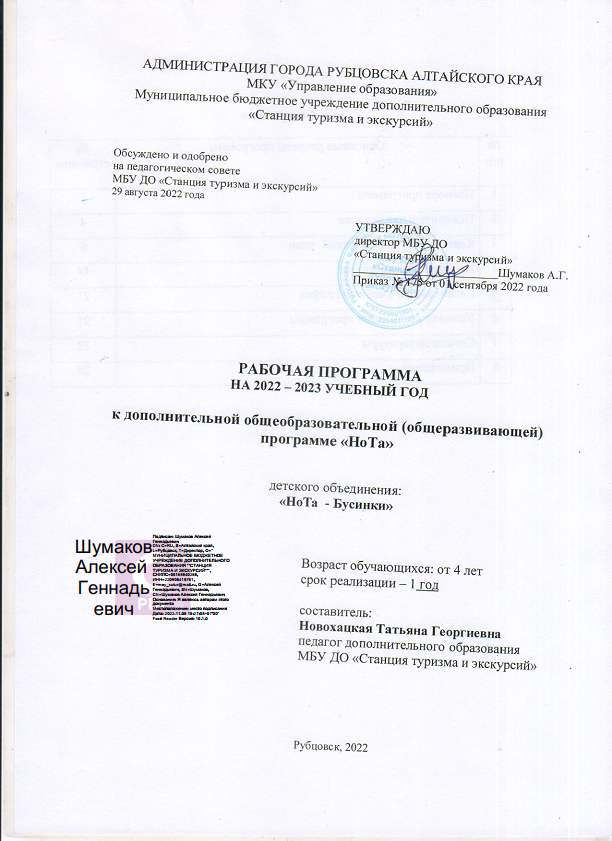 